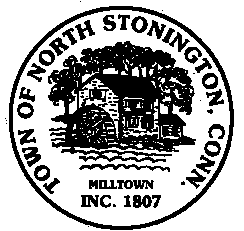 AGENDACall to Order	Pledge of Allegiance	Public Comments and QuestionsCenter for Emergency Services StorageTown Treasurer/Special Election-Set DateAppointmentsGreene Gables UpdateOpenGovClarks Falls Property Advertisement—FOR SALECapital Improvement Funding OrdinanceDiscussion of Suggested Meeting Standards and ExpectationsFuture Town Meeting and Budget DiscussionMinutes-October 9 and 16, 2018Public Comments and QuestionsAdjournmentPublic Comments limited to 2 minutes on Agenda Items Only